موفق باشیدنام: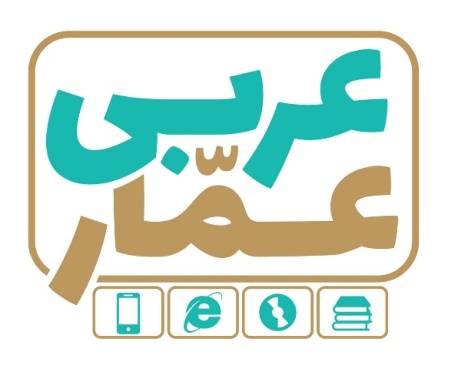 تاریخ امتحان:نام خانوادگی:ساعت برگزاری:نام دبیر طراح سوالات:مدت زمان امتحان:عربی هشتمنوبت دومعربی هشتمنوبت دومعربی هشتمنوبت دومردیفسؤالاتسؤالاتبارم۱در جمله ( الطّالِباتُ یَجلِبنَ مِنشَفَةً صَغیرَةً و فُرشاةً لِلسَّفرَةِ العِلمِیَّةِ ) نام هر تصویر را یافته ودر زیر آن بنویسید.در جمله ( الطّالِباتُ یَجلِبنَ مِنشَفَةً صَغیرَةً و فُرشاةً لِلسَّفرَةِ العِلمِیَّةِ ) نام هر تصویر را یافته ودر زیر آن بنویسید.0.5۱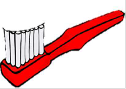 ...................................... (مسواک)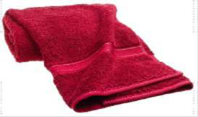 ...................................... (حوله)0.5۲کلمات متضاد و مترادف را کنار هم بنویسید . 1 کلمه اضافه است ( فَرِحَ ، اَمام ، خَلف، حَزِنَ ، وَراء)     ................... ≠ ...................             ................... = ...................کلمات متضاد و مترادف را کنار هم بنویسید . 1 کلمه اضافه است ( فَرِحَ ، اَمام ، خَلف، حَزِنَ ، وَراء)     ................... ≠ ...................             ................... = ...................0.5۳فقط کلماتی که زیرشان خط کشیده شده است را معنی کنید . تَخرُجُ العُصفورَةُ مِنَ العُشِّ و تَقولُ لِلفِراخِ.	( ................ )	( ..................... )فقط کلماتی که زیرشان خط کشیده شده است را معنی کنید . تَخرُجُ العُصفورَةُ مِنَ العُشِّ و تَقولُ لِلفِراخِ.	( ................ )	( ..................... )0.5۴کلمه ی ناهماهنگ را در هر ردیف علامت بزنید .الف)  حافِلَة □                   طائرة □              وَصفَة □            سیّارة □ ب)    عَین □                   □ یَد □               قَدَم □             قَمیص□    کلمه ی ناهماهنگ را در هر ردیف علامت بزنید .الف)  حافِلَة □                   طائرة □              وَصفَة □            سیّارة □ ب)    عَین □                   □ یَد □               قَدَم □             قَمیص□    0.5۵درستي يا نادرستي هرجمله رابراساس واقعيت مشخص كنيد. الف) اليَوم الاوَّلُ في الأُسبوعِ يَوم الأَحَد .                  ص □                غ □ب) المُستَوصَف مَکانٌ لِفَحصِ المَرضی .                    ص □               غ □درستي يا نادرستي هرجمله رابراساس واقعيت مشخص كنيد. الف) اليَوم الاوَّلُ في الأُسبوعِ يَوم الأَحَد .                  ص □                غ □ب) المُستَوصَف مَکانٌ لِفَحصِ المَرضی .                    ص □               غ □0.5۶جملات حکیمانه زیر را به فارسی ترجمه کنید . الف: اِنَّ الْعِلْمَ حَیاة الْقلُوبِ وَ نورُ الْاَبصارِ ................................................................................................ب: الْحَسَدُ یَأکُلُ الحَسَناتِ کَما تَأکُلُ اَلنّارُ الْحَطَبَ. ................................................................................................جملات حکیمانه زیر را به فارسی ترجمه کنید . الف: اِنَّ الْعِلْمَ حَیاة الْقلُوبِ وَ نورُ الْاَبصارِ ................................................................................................ب: الْحَسَدُ یَأکُلُ الحَسَناتِ کَما تَأکُلُ اَلنّارُ الْحَطَبَ. ................................................................................................27ترجمه ی صحیح را علامت بزنید . الف : یَدُ اللهِ مَعَ الجَماعَةِ.الف: خدا یاری کننده جماعت است □                          ب: دست خدا با جماعت است □ب: أنا ذَهَبتُ أمسِ و أنتِ سَوفَ تَذهَبینَ غَداً.الف: من دیروز رفتم و تو فردا خواهی رفت □                   ب: من امروز رفتم و تو فردا می روی □ترجمه ی صحیح را علامت بزنید . الف : یَدُ اللهِ مَعَ الجَماعَةِ.الف: خدا یاری کننده جماعت است □                          ب: دست خدا با جماعت است □ب: أنا ذَهَبتُ أمسِ و أنتِ سَوفَ تَذهَبینَ غَداً.الف: من دیروز رفتم و تو فردا خواهی رفت □                   ب: من امروز رفتم و تو فردا می روی □0.58در عبارت زیر فعل های ماضی و مضارع را پیدا کنید و درون پرانتز بنویسید .زَمیلُکَ لَبِسَ مَلابِسَ خَریفیَّةً . فَلِماذا أنتَ لا تَلْبَسُ ؟  فعل ماضی ( ............. )      فعل مضارع ( ............. )در عبارت زیر فعل های ماضی و مضارع را پیدا کنید و درون پرانتز بنویسید .زَمیلُکَ لَبِسَ مَلابِسَ خَریفیَّةً . فَلِماذا أنتَ لا تَلْبَسُ ؟  فعل ماضی ( ............. )      فعل مضارع ( ............. )0.59گزینه مناسب را انتخاب کنید . الف) یا اُختی ، هَل ................ التُّفّاحَةَ قَبْلَ دَقیقَةٍ ؟        شَرِبْتَ  □                اَکَلْتِ □ ب ) هُم ................ أیدیَهُم                                    رَفَعوا □                 رَفَعْنَ □گزینه مناسب را انتخاب کنید . الف) یا اُختی ، هَل ................ التُّفّاحَةَ قَبْلَ دَقیقَةٍ ؟        شَرِبْتَ  □                اَکَلْتِ □ ب ) هُم ................ أیدیَهُم                                    رَفَعوا □                 رَفَعْنَ □0.510در جاهای خالی فعل مضارع مناسب قرار دهید . الف) اَلطّالِباتُ ................. حَولَ عِلْم الْکیمیاءِ .              یَسأَلْنَ □         یَسْأَلُ □ ب) اَنْتَ ................. اللُّغَةَ اللْعَرَبیَّةّ جَیَّداً.                      تَعْرِفینَ □        تَعْرِفُ □ ج ) اِنّ اللهَ ................. بِالعَدلِ و َ الْإحسانِ.                   تَأمُرُ □         یَأمُرُ □ د) نَحْنُ ................. اِلیَ الحَدیقَةِ.                               نَذْهَبُ □      اَذْهَبُ □در جاهای خالی فعل مضارع مناسب قرار دهید . الف) اَلطّالِباتُ ................. حَولَ عِلْم الْکیمیاءِ .              یَسأَلْنَ □         یَسْأَلُ □ ب) اَنْتَ ................. اللُّغَةَ اللْعَرَبیَّةّ جَیَّداً.                      تَعْرِفینَ □        تَعْرِفُ □ ج ) اِنّ اللهَ ................. بِالعَدلِ و َ الْإحسانِ.                   تَأمُرُ □         یَأمُرُ □ د) نَحْنُ ................. اِلیَ الحَدیقَةِ.                               نَذْهَبُ □      اَذْهَبُ □111هركلمه را به توضيح مناسب آن وصل كنيد . یک کلمه اضافی استهركلمه را به توضيح مناسب آن وصل كنيد . یک کلمه اضافی است112با کلمات داده شده جاهای خالی را کامل کنید (حُسْنُ الخُلْق، الّلسان، الجَهْل، الصَّیف، العَقلُ) (1 کلمه اضافه است)الف) ......................... مَوتُ الْأحیاء                ب) ......................... فَصلُ الفَواکِهِ اللَّذیذةِ ج) ......................... نِصفُ الدّینِ                    د) ......................... حُسامٌ قاطِعٌبا کلمات داده شده جاهای خالی را کامل کنید (حُسْنُ الخُلْق، الّلسان، الجَهْل، الصَّیف، العَقلُ) (1 کلمه اضافه است)الف) ......................... مَوتُ الْأحیاء                ب) ......................... فَصلُ الفَواکِهِ اللَّذیذةِ ج) ......................... نِصفُ الدّینِ                    د) ......................... حُسامٌ قاطِعٌ113توجه به تصاویر ، به سوالات پاسخ عربی دهید ( در یک یا دو کلمه )توجه به تصاویر ، به سوالات پاسخ عربی دهید ( در یک یا دو کلمه )0.513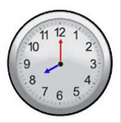 کَمِ السّاعَةُ ؟ ...................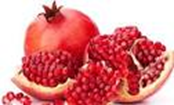 ماهُوَ لَونُ الرُمّانِ؟ ...................0.5۱۴متن زیر را بخوانید سپس به سوالات آن پاسخ دهید . السَیّد احمَدیُّ عامِلٌ، هُوَ یَعمَلُ فی المَصنَعٍ مِنَ الصّباحِ حَتّی اللَّیلِ، و یَذهَبُ یَومَ الخَمیسِ الی السُّوقِ لِشِراءِ الفَواکِهِ و المَوادِّ الغَذائیَّةِ. ثُمَّ یَرجِعُ  الَی البَیتِ بَعدَ ساعَتَینِ. الف) مَتی یَذهَبُ السیّد احمَدیُّ الی السُّوقِ ؟ .......................ب) أینَ یَعمَلُ السَیِّد احمَدیُّ ؟ .......................          ج)ما مِهنَةُ السَیّد احمَدیُّ؟ .......................د) لِماذا یَذهَبُ السیّد احمَدیُّ الی السُّوقِ؟ .......................          متن زیر را بخوانید سپس به سوالات آن پاسخ دهید . السَیّد احمَدیُّ عامِلٌ، هُوَ یَعمَلُ فی المَصنَعٍ مِنَ الصّباحِ حَتّی اللَّیلِ، و یَذهَبُ یَومَ الخَمیسِ الی السُّوقِ لِشِراءِ الفَواکِهِ و المَوادِّ الغَذائیَّةِ. ثُمَّ یَرجِعُ  الَی البَیتِ بَعدَ ساعَتَینِ. الف) مَتی یَذهَبُ السیّد احمَدیُّ الی السُّوقِ ؟ .......................ب) أینَ یَعمَلُ السَیِّد احمَدیُّ ؟ .......................          ج)ما مِهنَةُ السَیّد احمَدیُّ؟ .......................د) لِماذا یَذهَبُ السیّد احمَدیُّ الی السُّوقِ؟ .......................          1۱۵جمله های زیر را به فارسی ترجمه کنید .الف : فی هذهِ المُحافَظَةِ شَلّالاتٌ و أزهارٌ جَمیلَةٌ ؟. 25/1  ...........................................................................................................ب: اولئِکَ الجاراتُ یَرجِعنَ مِنَ الضّیافَةِ ؟.  1       ...........................................................................................................ج : الغَزالَةُ الصَّغیرَةُ مایَئِست فَشاهَدَت حَمامَةً. 25/1  ...........................................................................................................د : الزِّراعَةُ عَمَلٌ مُهِمٌّ لِتَقَدُمِ البِلاد. 1     ...........................................................................................................جمله های زیر را به فارسی ترجمه کنید .الف : فی هذهِ المُحافَظَةِ شَلّالاتٌ و أزهارٌ جَمیلَةٌ ؟. 25/1  ...........................................................................................................ب: اولئِکَ الجاراتُ یَرجِعنَ مِنَ الضّیافَةِ ؟.  1       ...........................................................................................................ج : الغَزالَةُ الصَّغیرَةُ مایَئِست فَشاهَدَت حَمامَةً. 25/1  ...........................................................................................................د : الزِّراعَةُ عَمَلٌ مُهِمٌّ لِتَقَدُمِ البِلاد. 1     ...........................................................................................................4.5